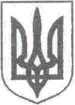   УКРАЇНАЖИТОМИРСЬКА ОБЛАСТЬНОВОГРАД-ВОЛИНСЬКА МІСЬКА РАДА   МІСЬКИЙ ГОЛОВА  РОЗПОРЯДЖЕННЯ      від 02.07.2018р. № 222(к)  Про   внесення змін у додаток 1 до розпорядження      міського голови від  02.01.2018 № 3(к) „Про склад    конкурсної     комісії    міської   ради,        Порядок       проведення     конкурсу,    іспиту    на    заміщення     вакантних     посад     посадових   осіб     місцевого   самоврядування – працівників виконавчих органів   міської  ради“       Керуючись пунктами 7, 19, 20 частини четвертої статті 42 Закону України „Про місцеве самоврядування в Україні“, Законом України „Про службу в органах місцевого самоврядування“,  постановою Кабінету Міністрів України від 15.02.2002  № 169 „Про затвердження Порядку проведення конкурсу на заміщення вакантних посад державних службовців“, враховуючи кадрові зміни:      Внести зміни у додаток 1 до розпорядження  міського голови від 02.01.2018 № 3(к)  „Про склад конкурсної комісії міської ради, Порядок проведення конкурсу, іспиту на заміщення вакантних посад посадових осіб місцевого самоврядування працівників  виконавчих органів міської ради“, виклавши його у новій редакції (додається).  Міський голова                            підпис існує                                В.Л. Весельський                               Додаток 1                                                                         до розпорядження міського голови                                                                         від 02.01.2018р. № 3(к)                                                                         (у редакції розпорядження міського голови                                                                                             від 02.07.2018р. №  222(к) ) С К Л А Дконкурсної комісії міської радиЧлени  комісії : Колотов 				   - перший заступник міського голови Сергій Юрійович  Т.в.о. керуючого справами                                                                  виконавчого комітету міської ради  	                                            Н.В.МарчукРужицькийДмитро АркадійовичЯщук Ірина Климівна- голова комісії,керуючий справами виконавчого комітетуміської ради- заступник голови конкурсної комісії,заступник міського голови-начальникфінансового управління міської ради Колесник Жанна Олександрівна- секретар комісії,начальник відділу кадрів та архівної роботи міської радиГвозденко Оксана ВасилівнаЛегенчукАнатолій ВолодимировичХрущЛілія ВасилівнаБогданчук Олександр ВолодимировичВащукТетяна ВолодимирівнаГудзь Дмитро Сергійович- заступник міського голови- заступник міського голови- директор департаменту праці та соціального захисту населення міської ради- начальник управління житлово-комунальногогосподарства, енергозбереження та комунальноївласності міської ради- начальник управління освіти і наукиміської ради - начальник управління-головний архітектор міста управління містобудування, архітектури та земельних відносин міської радиАнтонюк Павло Георгійович         МартинюкЛеся ВалентинівнаСоколюк Тетяна ВолодимирівнаСорока Ярослав Юрійович- начальник юридичного відділу міської ради- начальник відділу загальної роботи, з питань контролю та прийому громадян міської ради- начальник відділу ведення Державного реєстру виборців міської ради- начальник відділу інформації та зв’язків з громадськістю міської ради